תלמוד בבלי מסכת עירובין דף טו עמוד א איתמר: לחי העומד מאליו. אביי אמר: הוי לחי. רבא אמר: לא הוי לחי. היכא דלא סמכינן עליה מאתמול - כולי עלמא לא פליגי דלא הוי לחי. כי פליגי - היכא דסמכינן עליה מאתמול. אביי אמר: הוי לחי, דהא סמכינן עליה מאתמול. רבא אמר: לא הוי לחי, כיון דמעיקרא לאו אדעתיה דהכי עבידי - לא הוי לחי. קא סלקא דעתך כי היכי דפליגי בלחי פליגי נמי במחיצה. תא שמע: העושה סוכתו בין האילנות, ואילנות דפנות לה - כשירה! - הכא במאי עסקינן - שנטען מתחילה לכך…. תא שמע: שבת בתל שהוא גבוה עשרה, והוא מארבע אמות ועד בית סאתים, וכן בנקע שהוא עמוק עשרה והוא מארבע אמות ועד בית סאתים, וקמה קצורה ושיבולות מקיפות אותה - מהלך את כולה וחוצה לה אלפים אמה. וכי תימא, הכא נמי שעשה מתחילה לכך - בשלמא קמה, לחיי. אלא תל ונקע מאי איכא למימר? - אלא: במחיצות כולי עלמא לא פליגי דהויא מחיצה, כי פליגי בלחי. אביי לטעמיה, דאמר: לחי משום מחיצה, ומחיצה העשויה מאליה הויא מחיצה. ורבא לטעמיה, דאמר: לחי משום היכר. אי עבידא בידים - הויא היכר, ואי לא - לא הוי היכר…מרומי שדה מסכת עירובין דף טו עמוד א שם. במחיצות דכו"ע לא פליגי דהויא מחיצה. כתבו הפוסקים ז"ל, דאפילו לא אסמכיה עליו מאתמול מהני. וע"כ צ"ל הכי בדף מ"ב א' בענין הקיפוהו נכרים מחיצה בשבת כו', ובדף כ"ה א' בענין נבלעו מחיצות התחתונות כו' עיין שם:חיי אדם חלק ב-ג (הלכות שבת ומועדים) כלל מח סעיף יגאפילו לא ידע מאתמול שיש כאן מחיצה ונודע לו בשבת, מותר לסמוך עליה:תלמוד בבלי מסכת עירובין דף כה עמוד א בעי רבה בר בר חנה: נבלעו מחיצות התחתונות והעליונות קיימות, מהו? למאי? אי לנכסי הגר - היינו דירמיה ביראה, דאמר ירמיה ביראה אמר רב יהודה: האי מאן דשדא ליפתא אפילא דארעא דגר, ואתא ישראל אחרינא רפק בה פורתא - בתרא קני, קמא לא קני. מאי טעמא? בעידנא דשדא - לא קא שבח, כי קא שבחא ממילא קא משבחא. ואלא לענין שבת - הוי מחיצה הנעשה בשבת, ותניא: כל מחיצה הנעשה בשבת, בין בשוגג בין במזיד - שמה מחיצה. - לאו איתמר עלה, אמר רב נחמן: לא שנו אלא לזרוק, אבל לטלטל - אסור. כי איתמר דרב נחמן - אמזיד איתמר. רמב"ם הלכות שבת פרק טז הלכה כב מחיצה העומדת מאליה הרי זו כשרה, ומחיצה הנעשית בשבת הרי זו מחיצה, ואם נעשית בשגגה מותר לטלטל בה באותה שבת, והוא שתעשה שלא לדעת המטלטל, אבל אם נתכוין אדם לזו המחיצה שתעשה בשבת כדי לטלטל בה אף על פי שעשה אותה העושה בשגגה אסור לטלטל בה באותה שבת, וכן אם נעשית במזיד אף על פי שלא נתכוין זה לטלטל בה הרי זה אסור לטלטל בה.אור שמח הלכות שבת פרק טז הלכה כב[כב] אסור לטלטל בה.נ"ב. פירוש אף בכל השבתות, כמו לעיל פרק ו' הלכה כ"ג במלאכה דאורייתא, ובשוגג אינו אסור אלא באותו שבת. תלמוד בבלי מסכת עירובין דף מב עמוד א – מב עמוד באמר רב נחמן אמר שמואל: היה מהלך ואינו יודע תחום שבת - מהלך אלפים פסיעות בינוניות, וזו היא תחום שבת. ואמר רב נחמן אמר שמואל: שבת בבקעה, והקיפוה נכרים מחיצה בשבת - מהלך אלפים אמה, ומטלטל בכולה על ידי זריקה. ורב הונא אמר: מהלך אלפים אמה, ומטלטל ארבע אמות. - וניטלטל בכולה על ידי זריקה! - שמא ימשך אחר חפצו. - באלפים מיהת ליטלטל כי אורחיה! - משום דהוי כמחיצה שנפרצה במלואה למקום האסור לה. חייא בר רב אמר: מהלך אלפים אמה, ומטלטל באלפים אמה. כמאן? דלא כרב נחמן ולא כרב הונא! - אימא: מטלטל בארבע. אי הכי - היינו דרב הונא! - אימא: וכן אמר רבי חייא בר רב. אמר ליה רב נחמן לרב הונא: לא תיפלוג עליה דשמואל, דתניא כוותיה. דתניא: היה מודד ובא, וכלתה מדתו בחצי העיר - מותר לטלטל בכל העיר כולה, ובלבד שלא יעבור את התחום ברגליו. במאי מטלטל - לאו על ידי זריקה? - אמר רב הונא: לא, על ידי משיכה. אמר רב הונא: היה מודד ובא, וכלתה מדתו בחצי חצר - אין לו אלא חצי חצר. פשיטא! - אימא: יש לו חצי חצר. - האי נמי פשיטא! - מהו דתימא: ליחוש דלמא אתי לטלטולי בכולה - קא משמע לן.תלמוד בבלי מסכת עירובין דף כ עמוד א בעא מיניה אביי מרבה: יבשו מים בשבת מהו? אמר ליה: כלום נעשית מחיצה אלא בשביל מים, מים אין כאן - מחיצה אין כאן. בעי רבין: יבשו מים בשבת ובאו בשבת מהו? - אמר ליה אביי: יבשו בשבת לא תיבעי לך. דבעי מיניה דמר ופשיט לי דאסיר. באו נמי לא תבעי לך - דהוה ליה מחיצה העשויה בשבת, ותניא: כל מחיצה העשויה בשבת, בין בשוגג בין במזיד, בין באונס בין ברצון - שמה מחיצה. ולאו איתמר עלה, אמר רב נחמן: לא שנו אלא לזרוק, אבל לטלטל - לא! כי איתמר דרב נחמן - אמזיד איתמר.רש"י מסכת עירובין דף כ עמוד א ובאו מים בשבת לא קמבעיא לי - דמותר, דהא קיימא לן כל מחיצה הנעשית בשבת שמה מחיצה.לא שנו - דשמה מחיצה.אלא לזרוק - שהזורק מרשות הרבים לתוכה חייב, דמדאורייתא ודאי מחיצה היא.טור אורח חיים הלכות תחומין סימן תג שבת בבקעה והקיפוה עכו"ם מחיצות בשבת לדירה אינו הולך בה אלא אלפים שאינה כולה כד' אמות כיון שלא שבת באויר המחיצות ומטלטל בכולה ע"י זריקה שיכול לזרוק אפילו חוץ לאלפים שהרי רה"י גמור הוא כיון שהוקף לדירה אלא שאינו יכול להלך בכולה:בית יוסף אורח חיים סימן תג ופירש רש"י עוד מהלך בה אלפים דלא מהני ליה הנך מחיצות להיות(ה) לו כד"א כיון דלא שבת באויר מחיצות מבעוד יום ומטלטל בכולה אפילו חוץ לאלפים שאין לו רשות להלך מותר לטלטל על ידי זריקה כלומר מותר לזרוק שם וממילא שמעינן דבתוך אלפים מטלטל כדרכן דהא מחיצות נינהו אבל התוספות (ד"ה ומטלטל) כתבו נראה לר"י דאף תוך אלפים מטלטל על ידי זריקה אבל כי אורחיה אינו מטלטל אלא ארבע אמות דלענין טלטול כי אורחיה נפרצה למקום האסור לה וכן כתוב בהגהות אשירי שם (סי' ב):שולחן ערוך אורח חיים הלכות תחומין סימן תג דין בקעה שהקיפוה נכרים, ובו סעיף אחד. סעיף א שבת בבקעה והקיפוה נכרים בשבת מחיצות לדירה, אינו הולך בה אלא אלפים אמה שאינה כולה כד' אמות  כיון שלא שבת באויר המחיצות, ומטלטל בכולה על ידי זריקה שיכול לזרוק אפילו חוץ לאלפים שהרי רשות היחיד גמור הוא כיון שהוקף לדירה. ( אבל לטלטל ממש חוץ לארבע אמות, אסור אפילו תוך אלפים), (ב"י בשם תוספות הגהות אשירי פרק מי שהוציאוהו).ט"ז אורח חיים סימן תגואני איני כדאי להכריע מ"מ נ"ל דהדין עם רש"י דלא מקרי למקום האסור לה אלא אם אסור שם מצד עצמו של זה הדבר כעין ההיא דפרש"י על מלתא דרב הונא דס"ל אינו מטלטל אפי' ע"י זריקה אלא ד"א מטלטל כי אורחי' ותו כלל לא ופרכינן ונטלטל בכולו ע"י זריקה ומשני שמא ימשך אחר חפצו באלפי' מיהת ליטלטל כי אורחי' משום דהו' כמחיצ' שנפרצה במילוא' למקום האסור לה ופרש"י דאלפים דיליה נפרצים חוץ לאלפים דאסורין ליה משום גזירה שמא ימשך אחר חפצו דהא אין הפסק ביניהם והוה נפרץ במילואה למקום האסור לה היינו שאסור שם הטלטול עצמו דשמא ימשוך אחר החפץ משא"כ כאן לשמואל דמתיר לטלטל ע"י זריקה אפי' חוץ לאלפים סבירא ליה דמן הדין מותר לטלטל בכולה אפי' כי אורחי' כיון דיש מחיצות אלא כיון דא"א לו לילך שם חוץ לב' אלפים מצד שלא שבת באויר מחיצות היאך יטלטל שם א"כ אין איסור על הטלטול עצמו ואדרבה מצינו היתר כגון שאנסוהו עכו"ם לילך חוץ לאלפים שם ודאי מותר בטלטול מצד איסור טלטול אז כיון שאנוס על ההליכה מ"ה אין שייך כאן נפרץ למקום האסור לה ובהא ניחא לי דל"ת דברי רש"י סתרי אהדדי והוא חילוק נכון ואמיתי וראוי לקבוע להלכה:משנה ברורה סימן תג(ט) אסור וכו' - והטעם דכיון דא"א לו לטלטל חוץ לאלפים אלא ע"י זריקה דא"א לו להלוך שם תוך אלפים שלו נמי אסור לטלטל כאורחיה משום דאלפים שלו נפרץ במילואה למקום האסור לו בטלטול כאורחיה. ודע דרוב הפוסקים חולקים על זה וס"ל דתוך אלפים אף בטלטול כי אורחיה מותר דלא מקרי פרוץ למקום האסור דמקום המותר הוא בעצם ורק מפני שא"א לו לילך לשם שהוא חוץ לאלפים אין לו עצה לטלטל לשם כ"א ע"י זריקה וכן הסכימו האחרונים:תלמוד בבלי מסכת שבת דף קא עמוד ב  וכן מחצלות הפרוסות (לרשות הרבים) - מערבין ומטלטלין מזו לזו, נגללו - נאסרו, חזרו ונפרשו, בין שוגגין בין מזידין בין אנוסין ובין מוטעין - חזרו להיתרן הראשון. שכל מחיצה שנעשה בשבת, בין בשוגג בין במזיד - שמה מחיצה. איני? והאמר רב נחמן: לא שנו - אלא לזרוק, אבל לטלטל - אסור! כי איתמר דרב נחמן - אמזיד איתמר.תוספות מסכת שבת דף קא עמוד ב ור"ת מפרש דחזרו להיתרן הראשון אפילו אמזידין ור"נ דאמר דבמזיד לא הוי מחיצה אלא לזרוק ולא לטלטל היינו שע"י המחיצה נעשה רה"י אבל ספינות דבלאו הכי הוו רה"י כי קשרו אפילו מזיד שרי לטלטל ומחצלות הפרוסות ברה"י איירי שיש מחצלות מפסיקות בין שתי חצרות נתגלגלו נאסרו שהרי הן כחצר אחת והם עירבו שנים חזרו ונפרשו חזרו להיתירן הראשון ומטלטלי אלו לכאן ואלו לכאן והא דקאמר שכל מחיצה הנעשה בשבת שמה מחיצה טעמא קא יהיב למילתיה דאפילו היכא דע"י המחיצה נעשה רה"י הויא מחיצה או לזרוק או לטלטל כ"ש מחיצה זו שאינה עשויה אלא להתיר עירוב כבתחלה דהויא מחיצה ומסיפא דקתני שכל מחיצה הנעשית בשבת כו' פריך לר"נ וההיא דכל גגות (עירובין דף צג:) כותל שבין שתי חצרות שנפל ואיכא דשרי התם לטלטל עד עיקר מחיצה לא דמי להכא דהתם איירי שלא היה אלא בית אחד בחצר זה ואחד בחצר זה אבל הכא כשיש רבים כאן וכאן אמרינן נתגלגלו נאסרו וצ"ע בשמעתא דדיורין הבאין בשבת (עירובין שם) דאמר שבת הואיל והותרה הותרה.שולחן ערוך אורח חיים הלכות שבת סימן שסב סעיף ג מחיצה העומדת מאליה דהיינו שלא נעשית לשם מחיצה, כשרה. מחיצה שנעשית בשבת, כשרה והני מילי שנעשית בשבת בשוגג, אבל במזיד הויא מחיצה להחמיר לחייב הזורק מרשות הרבים לתוכה אבל לא להתיר לטלטל בתוכה. והני מילי שלא היה שם מחיצה תחלה, אבל היתה שם  והסירה וחזרה ונעשית, אפי' במזיד, חזרה להתירה הראשון. כגון שנים או שלשה שהקיפו במחצלאות סביבותיהם ברשות הרבים, והבדילו גם ביניהם במחצלאות ועירבו יחד, מותרים לטלטל מזה לזה. נגללו המחצלאות, נאסרו. חזרו ונתפרסו, אפי' במזיד, חזרו להיתרן הראשון.ערוך השולחן אורח חיים סימן שסב סעיף זמחיצה העומדת מאליה שלא נעשתה בידי אדם הוה מחיצה ולכן כל הר וגבעה ותל הוי מחיצה אף על פי שלא נעשית לשם מחיצה דאין זה מצוה שצריך לשמה והרי אפילו בלחי דזהו תקון חכמים קיי"ל דלחי העומד מאליו כשירה כ"ש מחיצה ואף על גב דבלחי בעינן שיסמכו עליו ע"ש אבל בלאו הכי לא הוה לחי כמו שיתבאר בסי' שס"ג מ"מ במחיצה גם זה לא בעינן דלחי מפני שהוא תקון חכמים לטלטל שם לכן צריך סמיכה מערב שבת ולא במחיצה דאורייתא וכ"ש מחיצה שעשה אינו יהודי בשבת דהוה מחיצה ואפילו ישראל שעבר ועשה מחיצה בשבת הוי מחיצה אלא דזהו כשעשה בשוגג מותר אפילו לטלטל בשם אבל עבריין שעשה במזיד נהי דהיא מחיצה מדאורייתא והזורק מתוכה לרשות הרבים ומרשות הרבים לתוכה חייב מ"מ לענין טלטול קנסוהו רבנן שאסור לטלטל בשם ואפילו ישראל אחר אסור לטלטל בשם יותר מד' אמות מידי דהוה אמבשל בשבת במזיד דאסור גם לאחרים לאכול בשבת כמ"ש בריש סי' שי"ח וה"נ כן הוא [והפוסקים לא ביארו זה אבל פשיטא שכן הוא]: סעיף חודע דשיטת רבינו תם בתוס' [שבת ק"א: ד"ה כי] דלפעמים גם במזיד הוה מחיצה אף לטלטל בתוכה אך רבותינו נחלקו בכוונתו הר"ן ז"ל פירש בפרק הזורק דדוקא כשלא היתה כאן מעולם מחיצה אבל אם היתה מחיצה ונהרסה בשבת ועשה אותה בשבת הוה מחיצה גם לטלטל אפילו במזיד אבל הרא"ש ז"ל פי' שם דוודאי במחיצה דאורייתא לא הותרה לטלטל אפילו היתה מקודם ורק לענין מחיצות דרבנן כגון שני חצרות שיש ביניהם מחיצה ועירב כל חצר לעצמו ונהרסה המחיצה שביניהם בשבת ואוסרים זה על זה ובזה כשהעמידו המחיצה בשבת אפילו במזיד חזרו להתירן הראשון ומותר כל חצר לטלטל בתוכה ומתוכה לבתים ע"ש: שו"ת מנחת שלמה חלק א סימן ה ואף על גב דמבואר במס' שבת ק"א ע"ב ובשו"ע /או"ח/ סי' שס"ב במחיצה שנעשתה בשבת במזיד דכיון שנעשה בעבירה אינה מתרת לטלטל בתוכה מפני שנהנה ממעשה שבת ואפי"ה אם היתה המחיצה בערב שבת ונפלה בשבת מבואר דאף אם חזר ותיקנה אח"כ במזיד חוזרת להיתירה הראשון ומותר לטלטל אפי' אם עשיית המחיצה היתה ע"י מלאכה גמורה דאורייתא כמבואר במשנ"ב שס"ב ס"ק כ"ו עיין שם, נראה דאף שלכאורה הוא דומה לנר שדלק וכבה וחזר והדליק בשבת דודאי אסור ליהנות אפי' אם עכו"ם עשה כן בשביל ישראל, ולא דמי לפירות שיצאו חוץ לתחום וחזר והכניסן דמותר דשאני התם שהפירות עצמם מעולם לא נאסרו משא"כ הכא שהמקום ודאי נאסר בטלטול לאחר שהמחיצה נפרצה שפיר דומה לנר שכבה וחזר והדליק, דמ"מ נראה דטלטול בשבת שאני כיון דקיי"ל דהואיל והותרה הותרה לכן נהי דבשעה שנפלה המחיצה ודאי אסור מ"מ אי אפשר אח"כ לאסור את הטלטול אם המחיצה קיימת דכיון שהמחיצה היא עכשיו כמו שהיתה בבין השמשות ה"ז ממילא מותר משום כללא דהואיל והותרה הותרה אף אם מצד הדין היה ראוי לאסור ועייש"ה במס' שבת בתוד"ה נפסקו. גם רחש לבי לומר לענין מחיצה שעשאה בשבת דטעמא דאסור בטלטול אינו מעיקר הדין ורק קנס חכמים הוא לבטלה מתורת מחיצה וכמו"ש רש"י במס' עירובין דף כ' ע"א עיין שם, ואף על גב שאם בא לטלטל ודאי נהנה ממעשה שבת מ"מ אין זה חשיב כנהנה מגוף הדבר, וה"ז דומה למי שהעמיד מחיצה כנגד ספרי קודש למען יוכל לעשות צרכיו, או סתם בשבת חור שבין חדר לחדר מפני הטומאה דאף אם עשה בכך איסור תורה מ"מ מותר לכהן ליכנס לתוך הבית כי סו"ס אין כאן טומאה, והיינו מפני שבמציאות נסתלק גורם האיסור אלא שהברחת הספרי קודש או הטומאה היתה באיסור, וא"כ אפשר דה"ה נמי עשיית מחיצה כיון שההיתר לטלטל אינו בטבע רק מצד הדין יתכן דגם זה חשיב רק כמבריח את גורם האיסור ולא כנהנה ממש מגוף הדבר ולכן אין טעם לאסור אי לאו משום קנס מיוחד, ולפיכך אפי' להסוברים דמותר ליהנות ממעשה שבת הנאה של מצוה משום טעמא דמצוות לאו ליהנות ניתנו מ"מ הכא אסור כיון שהקנס היה לבטלה לגמרי מתורת מחיצהרמב"ם הלכות שבת פרק טז הלכה טו כל מחיצה שאינה יכולה לעמוד ברוח מצויה אינה מחיצה, וכל מחיצה שאינה עשויה לנחת אינה מחיצה, וכל מחיצה שאינה עשויה אלא לצניעות בלבד אינה מחיצה, וכל מחיצה שאין בגבהה עשרה טפחים או יתר אינה מחיצה גמורה, גידור חמשה ומחיצה חמשה מצטרפין. +/השגת הראב"ד/ וכל מחיצה שאינה עשויה לנחת אינה מחיצה. נ"א העשויה לנחת.+מגיד משנה הלכות שבת פרק טז הלכה טו ודע שכשאמרו אינה מחיצה ר"ל מענין מוקפת לדירה וביותר מבית סאתים וכך פירש הרשב"א ז"ל דודאי בפחות מבית סאתים מחיצה היא וכן ג"כ דבר תורה מחיצות גמורות הן. ואין נ"ל כן מלשון רבינו ולפיכך הוא גורס שאינה עשויה לנחת. ואף על פי שהמחיצות העשויות מאליהן כתל וסלע מועילות אלו העשויות בידי אדם ללא תועלת סופן ליבטל ואינן כלום וכן הדין במחיצה העשויה לצניעות. זה נראה לי בדעתו ז"ל:לחם משנה הלכות שבת פרק טז הלכה טו [טו] וכל מחיצה שאינה עשויה לנחת אינה מחיצה וכו'. פירוש לגירסת רבינו שאם עשויה לנחת בה כלים הוי מחיצה. ולדעתו ז"ל אינה מחיצה אלא שאינם עשויה לא לנחת בה כלים ולא לנוח אדם שם כלל וכיון דלא נעשה לשום דבר מפני כן לדעתו אינה מחיצה כלל ולא כדעת הרשב"א ז"ל שכתב שבפחות מבית סאתים הוי מחיצה ולכך לא כתב רבינו אינה מחיצה גמורה אלא כתב אינה מחיצה כלל וז"ש ה"ה ז"ל ואין נראה לי כך מלשון רבינו:רבינו יהונתן מלוניל על הרי"ף מסכת עירובין ז עמוד אקרפף יותר מבית סאתים שלא הוקף לדירה. אלא שהיו מחיצות עומדות מאליהן מסעיפי ההרים ונקיקי הסלעים או שלא היתה כוונתו לדור בתוכו ואף על פי שאחר כן בנה דירה בתוכו ואמרי' לקמן הוקף שלא לדירה ולבסוף פתח בתוכו לא מהני ליה ולא מידי [דף כה א] עד שיעשה לו מחיצה אחרת מבפנים רחוק ממחיצות הראשונות ארבעה טפחים וכיצד יעשה שלא יצטרך למחיצו' אחרות כל סביבות הקרפף פורץ בה פרצה שהוא יותר מעשר ונתבטלו כל המחיצות שאפילו היה מוקף לדירה היה אסור לטלטל בו אף כנגד העומד אף על פי שהעומד מרובה על הפרוץ וגודר וסותם אותה פרצה לשם דירה אם ירצה כולה או אם ירצה אמה אחת היתרה על עשר והוי כפתוח ולבסוף הוקף ואותן י' אמות הנשארות פתח הן ואפילו כנגדן מותר לטלטל:--- תזכור מחיצות הנעשות ע"י אדם ומחיצות הנעשות ע"י שמים בעירובין כבתלמוד בבלי מסכת עירובין דף פ עמוד ב (למה צריכים מחיצות)אתמר, רב חייא בר אשי אמר: עושין לחי אשירה ורבי שמעון בן לקיש אמר: עושין קורה אשירה. מאן דאמר קורה - כל שכן לחי, ומאן דאמר לחי - אבל קורה לא, כתותי מכתת שיעוריה. רמב"ם הלכות שבת פרק יז הלכה יב בכל עושין לחיים אפילו בדבר שיש בו רוח חיים ואפילו באיסורי הנייה, ע"ז עצמה או אשרה שעשה אותה לחי כשר שהלחי עוביו  כל שהוא, גובה הלחי אין פחות מעשרה טפחים רחבו ועביו כל שהוא. +/השגת הראב"ד/ בכל עושין לחיים [וכו'] שלחי עביו כל שהוא. א"א ואם עביו כל שהוא גבהו מיהת צריך שיעור שיהא גבהו עשרה, אלא בין לחי בין קורה מותר דמשום היכר הוא והאיכא היכר והרי אם עשה לאשירה סולם בין שתי חצרות מערבין אחד דכל שאיסור דבר אחר גורם לו מותר והכי איתא פרק חלון (עירובין עח) ואף על גב דאמרינן בגמרא (שם /עירובין/ פ) מ"ד עושים לחי אשרה אבל קורה כתותי מיכתת שיעורא לאו פלוגתא היא בהדיא אלא אפשר דלא אמר בקורה ומשום אפשר לא מדחיא מימרא דאמורא, ועוד דאיתנהו להנך טעמי דכתבי' ואת"ל דפליגי לאו מטעמא דכתב איהו דהא גבי לחי נמי שיעורא בעי' לגבהה כדכתיבנא אלא ה"ק לחי אף על גב דחשבת ליה כקש נדף אפשר להעמידו בצד הכותל ע"י קשירה אבל קורה כי הויא כקש נדף לא קיימא כלל ובעי' ממ"נ דבר העומד וכיון דהוי מיכתת לא קאי כלל.+חידושי ר' חיים הלוי הלכות שבת פרק יז הלכה יב והנה בין בדברי הרמב"ם ובין בדברי הראב"ד הרי מבואר דהך הילכתא דכתותי מכתת שיעוריה לא נכלל בזה דעצם הדבר חשוב כמי שאינו, דא"כ הרי לא היה מועיל הא דלחי שיעורו במשהו, כיון דגם המשהו כתותי מיכתת, אם כן הרי גם משהו אין כאן, אלא ודאי דיסוד הדין הוא דהשיעור מיכתת ובטל מיניה שיעוריה, אבל עצם הדבר איתיה בעיניה ולא בטל, ולפי זה בלחי זה דמיכתת שיעוריה, מ"מ אם באנו לדון על המקום נמצא דכל הגובה עשרה שבו יש לו במקומו מחיצת לחי, כיון דאיתיה בעיניה, ורק דהלחי בעצמו אין בו שיעורא דעשרה טפחים, דעל זה הא מועיל הא דכתותי מיכתת דלית ביה שיעורא, אשר ע"כ נראה דדעת הרמב"ם היא בכל מחיצות רה"י דבעינן שיהא גובהן עשרה עיקר השיעור אינו בעצם המחיצות, כי אם בהמקום, דבעינן שגובה עשרה שבו יהא מוקף מחיצות, ואם מצאנו גובה עשרה שמוקף מחיצות בכל העשרה שבו, לא איכפת לנו כלל בעצם המחיצות אם הן מחזיקות עשרה אם לא, וע"כ גם הכא בלחי של אשרה נהי דכתותי מיכתת שיעוריה, אבל הרי זה לא מהניא רק דעצם הלחי לית ביה שיעורא, אבל בהמקום הרי עכ"פ כל הגובה עשרה חשוב מוקף מקצת מחיצה רביעית דמועיל זאת בדיני מחיצה, וע"כ לפי מה שפסק הרמב"ם דלחי משום מחיצה, ע"כ שפיר הוי לחי גמור, וזהו שמחלק הרמב"ם בין לחי לקורה, דבקורה דהשיעור טפח הוא בעצם הקורה וע"כ שפיר שייך בזה הך דינא דכתותי מיכתת שיעוריה, משא"כ בלחי דעצם הלחי אין לו שיעור כלל, והשיעור הוא רק בהמקום, ע"כ לא שייך בזה הא דכתותי מיכתת שיעוריה וכשר גם בשל אשרה וכמו שנתבאר.תלמוד ירושלמי (וילנא) מסכת עירובין פרק ג . נדר מן הככר מערבין בו הקדישו אין מערבין בו נדר מן הככר מערבין בו שכן ראוי לאוכלו הקדישו אין מערבין בו שלא הוא ולא אחר ראויין לאוכלו. ר' אחא בעי ואין אדם נשאל על הקדישו. ר' אחא אמר ר' מיישא בעי תמן אמר ר"ש חייה בריה דרב אמר ע"ז שעשאה לחי למבוי מתרת את המבוי והכא את אמר הכין א"ר אלעזר תמן מ"מ נסתם המבוי והכא מה אית לך.שו"ת מהר"ם שיק או"ח קפט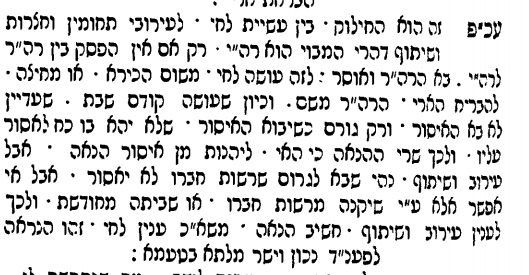 ט"ז אורח חיים סימן שסג (ה) (פמ"ג) מעצי אשיר' כשר. - כ' ב"י ולדברי מהר"מ דס"ל דחוט הסרבל דוקא לא תקשה מדמכשרינן עצי אשירה דכתותי מכתת שיעורי' דא"ל הא דבעי' כחוט הסרבל לאו משום דבעי שיעורא אלא משום דבעי' שיהא ראוי להעמיד בה שום דבר ואשיר' נמי ראוי להעמיד בה כו' א"נ דטעמא דמכתת שיעורא לפי שעומד לשריפה וכיון שאפשר שישרף ויעשה אפר אם גבלו ועשה ממנו עמוד מהני משום לחי עכ"ל ותמהני שנעלם ממנו משנה שלימה דסוף תמורה כל הנשרפים אפרן מותר חוץ מעצי אשירה וכמ"ש בי"ד סי' קמ"ב דאפר אשירה אסור בהנאה וא"כ צריך לפזרו לרוח והוה האפר כמו העצים עצמן:רמב"ם הלכות שבת פרק טז הלכה כאבכל עושין מחיצה בין בכלים בין באוכלים בין באדם אפילו בבהמה ושאר מיני חיה ועוף והוא שיהיו כפותים כדי שלא ינודו. הלכה כבמחיצה העומדת מאליה הרי זו כשרה, ומחיצה הנעשית בשבת הרי זו מחיצה, ואם נעשית בשגגה מותר לטלטל בה באותה שבת, והוא שתעשה שלא לדעת המטלטל, אבל אם נתכוין אדם לזו המחיצה שתעשה בשבת כדי לטלטל בה אף על פי שעשה אותה העושה בשגגה אסור לטלטל בה באותה שבת, וכן אם נעשית במזיד אף על פי שלא נתכוין זה לטלטל בה הרי זה אסור לטלטל בה. הלכה כגמותר לעשות מחיצה של בני אדם בשבת שיעמוד זה בצד זה ובלבד שלא ידעו אלו העומדין שבשביל לעשותן מחיצה העמידן, ולא יעמיד אותן אדם שהוא רוצה להשתמש במחיצה זו אלא יעמיד אותן אחר שלא לדעתו. http://www.hebrewbooks.org/rambam.aspx?mfid=108430&rid=2341ולכאורה קשה על הרמב"ן והמאירי, מדברי הגמרא בעירובין טו, א, דאמרי' איתמר לחי העומד מאליו אביי אמר הוי לחי רבא אמר לא הוי לחי וכו' קס"ד כי היכי דפליגי בלחי פליגי נמי במחיצה וכו', ת"ש שבת בתל שהוא גבוה עשרה וכו' וכן בנקע וכו', תל ונקע מאי איכא למימר, ולפי הרמב"ן והמאירי, שבתל אין בזה מהילכתא דמחיצות, מאחר דאין המחיצות ניכרות, אלא דהוי זה הלכה של מקום מובדל, א"כ מה מייתי מהא דתל, לגבי מחיצה העומדת מאליה, דבתל אין זה כלל הלכה של מחיצה, וצ"ע. וערש"י שם שפירש גבי תל, דאמרי' בזה: גוד אסיק מחיצותיו כל סביבותיו והרי הוא מוקף, ורש"י לשיטתו, דדין עמוד ותל דהוי רה"י הוא משום דינא דגוד אסיק מחיצות, וא"ש דברי הגמ' דמייתי מתל לגבי מחיצה, אבל להרמב"ן והמאירי צ"ע.
ויתכן לומר בזה, דכוונת הגמ' אינה דלמדין מהא דתל לגבי מחיצה, דיש דין מחיצה אף בעומדת מאליה, דהא בתל לאו מדין מחיצה הוא וכנז', אלא כוונת הגמ' דמאחר דבתל אמרי' דהוי זה מקום מובדל לעצמו, א"כ מה"ט נימא נמי במחיצה, דאף דעומדת מאליהן, מ"מ בכל מקום המוקף במחיצות העומדות מאליהן, יהיה נמי מדין מקום מובדל, ויהיה זה רה"י כמו בתל, וזה מה דמייתי מהא דתל לגבי מחיצה העומדת מאליה, דהיינו דגם במחיצה כזו, יהיה מהילכתא דתל, וכמש"נ.תלמוד בבלי מסכת עירובין דף טו עמוד א משנה. בכל עושין לחיין, אפילו בדבר שיש בו רוח חיים, ורבי מאיר אוסר.  